 Goulburn and District Arts and Crafts Inc. Trading as Gallery on Track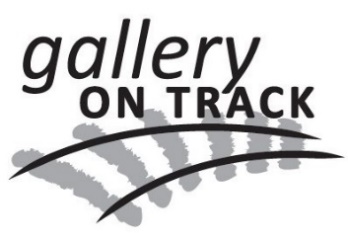 ABN 23 462 827 448PO Box 193, Goulburn NSW 2580 Phone:0248227889email: galleryontrack@gmail.comMEMBERSHIP RENEWAL 2020 – 2021 Fee from 1 July 2019 to 30 June 2020 is $30This form is to be completed and returned to the Gallery by 30 June 2020Name		________________________________________________Memb. Number _______Address		_____________________________________________________________________Phone/mobile	_____________________________________________________________________Email		_____________________________________________________________________Business name (if applicable)	________________________________________________________Art/craft form(s) practised	________________________________________________________⃝  I wish to continue to place items of my work for sale in the Gallery.  I continue to agree with the terms and conditions for selling work in the Gallery as outlined in the Information for Members document, and amended from time to time, and my bank details currently registered with the Gallery have not changed⃝  I will mind the Gallery for 1 x 6 hour shift OR 2 x 3 hour shifts every 4 weeks (please indicate)      Preferred day(s)	Wednesday	Thursday	Friday		Saturday	SundayI am paying my membership renewal fee of $30 (please indicate)⃝  by bank transfer to		 GDAC 		BSB: 032 721		Account number: 158234Include full name and membership number ⃝  by cheque made out to GDAC – bring with form to the Gallery or send by post with form toMembership Secretary, GDAC, PO Box 193, Goulburn  NSW  2580⃝  by card at the Gallery ⃝  by cash at the Gallery Signed and dated		________________________________________________OFFICE USE ONLYPayment checked		__________________________________________Member details updated	__________________________________________